WVSHP Institutional Membership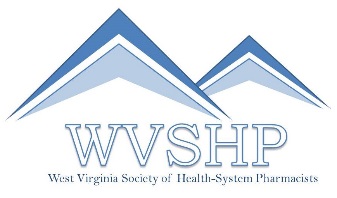 Institutional Membership is an affordable and effective way to purchase WVSHP membership for your entire staff and keep them: informed on statewide issues affecting the industry; engaged in continuing education; and active in peer-to-peer networking opportunities! Institutional Members may register all departmental employees based on the number of pharmacists in employment.  (Please note, the fees below are based on number of pharmacists in employment, not all full-time employees.) WVSHP Institutional Members also receive a 25% discount on exhibitor fees for WVSHP events.Membership TierMembership benefits and opportunitiesQuality CE and other programming are available to you at reduced registration fees (i.e., Annual Meeting and District programming).  E-Newsletters and a user-friendly website to keep you current on topics facing health-system pharmacy. The Legislative Committee, which represents WVSHP members and health-system pharmacy on Board of Pharmacy and legislative issues.Improved networking with your colleaguesGet involved and let your voice be heard on important issues facing the profession. There are many opportunities for professional involvement and leadership development through WVSHP by serving on one of our committees. Complementary use of Career Center for open positions in your pharmacyBecoming an Institutional MemberTo become an institutional member of WVSHP, please complete the brief form below and return it to WVSHP Headquarters with appropriate payment and a list of all pharmacists and technicians at your hospital including:First & Last NameIdentify membership category: pharmacist, resident, or technicianMailing AddressDaytime phone numberEvening or cell phone (if available)E-mail addressINSTITUTIONAL MEMBERSHIP APPLICATION
Institution: 							Director of Pharmacy: 							Director’s E-mail Address: 							Hospital Pharmacy Mailing Address: 							City, State & Zip: 							Main Pharmacy Dept. Phone: 							Membership Tier SelectionTier Level 1  (3-5 staff)     $225.00Tier Level 2  (6-10 staff)   $450.00Tier Level 3  (11-15 staff) $825.00Tier Level 4 (16-20 staff)  $1,200.00Tier Level 5 (21-25 staff)  $1,500.00Tier Level 6 (26+ staff)      $1,800.00A participant information form is attached to share with your staff to compile the needed information.  A list (preferably as an excel file) of participants detailing this information must be submitted to WVSHP to sara@centrichq.com.  Please remit payment to: West Virginia Society of Health -System Pharmacists (WVSHP)
PO BOX 590 Culloden, WV 25510
Phone:  707-55-WVSHP
E-mail: wvshp1@gmail.comWVSHP Institutional Membership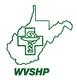 PARTICIPANT INFORMATION FORM
Please submit this information to the hospital representative overseeing this WVSHP membership, to be submitted to WVSHP Headquarters.WVSHP helps you stay in touch with the changing environments of hospital and health-system pharmacy, learn new skills, identify opportunities, make new contacts, and advance your career.  Additional opportunities are available through participation on one of WVSHP’s committees.Please check appropriate membership category:PharmacistPharmacy TechnicianResident
Name: 							Address: 							City, State, Zip: 							E-mail: 							Telephone: 							I’m interested in learning more about the following WVSHP Committee(s):AwardsEducationLegislativeMembershipNew PractitionersScholarshipMembership Tier LevelsMember Numbers Fee Per TierTier Level 13-5 staff members$225Tier Level 26-10 staff members$450Tier Level 311-15 staff members$825Tier Level 416-20 staff members$1,200Tier Level 521-25 staff members$1,500Tier Level 626+ staff members$1,800